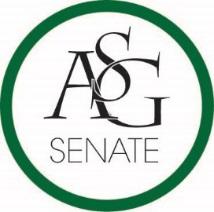 Senate AgendaMarch 19, 2016Graduate Education Auditorium, 6:00 PMCall to OrderRoll CallApproval of MinutesSpecial OrdersReports (5 minutes each)Advisor’s Report, Rainer GallRun-Off election is currently going on, please go vote at vote.uark.eduHealth week is also this week, please come support organization Last week to accept funding legislation, please follow-up on legislation if we pass funding Graduate Assistant’s Report, Jamie Wangler; Katherine SelmanPresident’s Report, Tanner BonePresident scholarship is open till next FridayAsk ASG day is April 12th Pizza Wars is April 27th Vice-President’s Report, Morgan FarmerApply for cord if you want one for graduation and are a senior Treasurer’s Report, Raymond ToddSecretary’s Report, Meera PatelCabinet ReportsChief of Staff, Elizabeth PittmanRED Talk Thursday, please be there!  Chair of the Senate’s Report, Jace MotleyTuesday April 12th thru April 15th is presentation for advisor for ASG, Tues/Thurs/Friday in JB Hunt, Friday in the Union 510Nominations and ElectionsPublic Comment (3 at 2 minutes each)Old BusinessASG Senate Bill No. 09 – The Engineers Collaborate Act of 2016Author(s): Senator Parker FitzgeraldSponosor(s): Senator Carson Alsup, Senator Jackson Mosley, Senator Austin Roark, Chair of the Senate Jace MotleyPassed: 47-Yes; 0-NoASG Senate Bill No. 10 – The Second PWHC Wellness Center Recovery Lounge Funding Act of 2016Author(s): Senator Will Watkins; Senator Jack CaseySponsor(s): Senator Will Watkins; Senator Jack Casey; Senator Carson Alsup; Senator Ashton Yarbrough; Senator Courtney BrooksPassed: 47-Yes; 0-NoASG Senate Bill No. 11 – The ASG Proxy Reform Act of 2016 - motioned till next week Author(s): Senator J.P. GairhanSponsor(s): Senator J.P. GarihanTabled for next meetingNew BusinessAnnouncements  Adjournment